附件2  案例正文及使用说明的基本结构及相关要求一、案例正文的基本结构及相关要求1.标题：以不带暗示性的中性标题为宜（企业名/企业名＋主题）；要求：提供企业真实名称，如需隐去，另附说明。选题要有一定的典型性和代表性，能够反映某地区、某行业或更大范围的经营管理问题。2.首页注释：作者姓名、工作单位、案例版权，案例真实性等；3.内容提要及关键词；要求：内容提要总结案例内容，不作评论分析，300字以内。关键词3－5个。4.引言/开头—开门见山/点题；要求：点明时间、地点、决策者、关键问题等信息，尽量简练，一般用一段文字即可，要能够吸引读者的阅读兴趣。5.相关背景介绍；要求：行业、公司、主要人物、事件等相关背景内容翔实充分，能有效辅助案例课堂讨论分析。6.主题内容：大中型案例宜分节，并有节标题；要求：陈述客观平实、不出现作者的评论分析，决策点突出，所述内容及相关数据具备完整性和一致性。节标题分一级标题，二级标题（1（正文一级标题）；1.1（正文二级标题）……，1.2……）7.结尾；要求：根据需要，写法有所不同，比较通行的写法有三种：一是对正文的精辟总结；二是提出决策问题引发读者思考；三是自然淡出。8.脚注，附件（图表、附录等）；说明：脚注以小号字附于有关内容同页的下端，以横线与正文断开；图表编号，设标题（中英文）。9.（英文）案例名称、作者姓名、工作单位，摘要（与中文内容提要相对应），关键词。要求：英文摘要150—200个英文单词，英文题目和摘要符合科技英文书写规范。二、案例使用说明的基本结构1.教学目的与用途：适用的课程、对象，教学目标；2.启发思考题：提示学员思考方向，2－5题为宜；3.分析思路：给出案例分析的逻辑路径；4.理论依据与分析：分析该案例所需要的相关理论，以及具体分析5.背景信息：案例进展程度等其它案例正文中未提及的背景信息；6.关键要点：案例分析中的关键所在，案例教学中的关键知识点、能力点等；7.建议课堂计划：案例教学过程中的时间安排及如何就该案例进行组织引导提出建议；8.相关附件。（图表等）9.其它教学支持（可选项）。说明：1.计算机支持。列出支持这一案例的计算机程序和软件包，它们的可得性，以及如何在教学中使用它们的建议或说明。2.视听辅助手段支持。可得到的，能与案例一起使用的电影、录像带、幻灯片、剪报、样品和其他材料。教学型案例的格式规范（一）案例正文：（幼圆、小三、加粗）（多倍行距1.3、除案例名称为幼圆，全文为Times New Roman）案例名称（幼圆、三号、加粗）（空格键、小四）摘 要（宋体、小四、加粗、半角）：本案例描述了......（宋体、小四）关键词（宋体、加粗、小四）：人力资源；**；.... （宋体、小四）（空格键、小四）0 引言（宋体、加粗、四号、半角）2006年9月的一天……（宋体、小四）空格键1 公司发展及现状（宋体、加粗、四号、半角）**公司成立于1995年....... （宋体、小四）1.1 公司的发展（宋体、加粗、小四）
    图1  **公司的组织结构图（宋体、加粗、小四）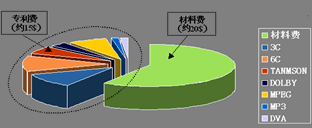 空格键2 行业背景（宋体、加粗、四号、半角）2003年，**公司外部竞争环境发生了巨大的变化....... （宋体、小四）空格键3 王总其人（宋体、加粗、四号、半角）王总来到**公司已经8年了。....... （宋体、小四）空格键4 面临的问题（宋体、加粗、四号、半角）2005年8月，在总经理办公会上....... （宋体、小四）4.1刘副总的建议（宋体、加粗、小四）负责工程项目的刘副总站起来说：..... （宋体、小四）4.2王总的担忧（宋体、加粗、小四）王总一直没有说话..... （宋体、小四）5 尾声（宋体、加粗、四号）到底应该怎么办？王总陷入了沉思....... （宋体、小四）（空格键、小四）（案例正文字数：****）（宋体、加粗、小四）空格键TitleCHEN jun1，***2（1．School of Business，Renmin University of China，Beijing 100872，China；                                2．                                                               ）Abstract（Times New Roman、加粗、小四）：***…. （Times New Roman、小四）Keywords（Times New Roman、加粗、小四）:***;***（Times New Roman、小四）（二）案例使用说明：（幼圆、加粗、小三）（全文多倍行距1.3、全文为Times New Roman）案例名称（幼圆、加粗、三号）（空格键、小四）一、教学目的与用途（宋体、加粗、小四）1．本案例主要适用于**课程，也适用于****。（宋体、小四）2．本案例的教学目的.......空格键二、启发思考题（宋体、加粗、小四）1．你如何看待**公司的**问题？   （宋体、小四、半角） 2．王总采取了那些办法？你如何看待王总的做法？3．从**管理角度如何分析？4．如果你是王总，面临这个局面你将如何决策？空格键三、分析思路（宋体、加粗、小四）教师可以根据自己的教学目标（目的）来灵活使用本案例。这里提出本案例的分析思路，仅供参考。    （宋体、小四）1．从....管理的角度思考.......2．寻找内在的原因......3．从....角度解读......4．....也是....原因。5．解决......问题的思路在于......空格键四、理论依据及分析（宋体、加粗、小四、段前与段后为自动行）1．**理论     （宋体、小四）2．*****。3．**理论4．***管理空格键五、背景信息（宋体、加粗、小四）1．关于**公司的薪酬信息..... （宋体、小四）2．后来发生的情况.....空格键六、关键要点（宋体、加粗、小四）1．……才是解决问题的根本。在案例分析中，这是一个（宋体、小四）2．解决问题的必须......空格键七、建议课堂计划（宋体、加粗、小四）本案例可以作为专门的案例讨论课来进行。如下是按照时间进度提供的课堂计划建议，仅供参考。（宋体、小四）整个案例课的课堂时间控制在80--90分钟。课前计划：提出启发思考题，请学员在课前完成阅读和初步思考。课中计划：简要的课堂前言，明确主题　　（2-5分钟）　　　　　分组讨论　　　　（30分钟），告知发言要求　　　　　小组发言　　　　（每组5分钟，控制在30分钟）　　　　　引导全班进一步讨论，并进行归纳总结　（15-20分钟）课后计划：如有必要，请学员采用报告形式给出更加具体的解决方案，包括具体的职责分工，为后续章节内容做好铺垫。空格键八、相关附件（宋体、加粗、小四）本案例包含如下附件...... （宋体、小四）（空格键、小四）（案例使用说明字数：****）（宋体、加粗、小四） 